ScarWork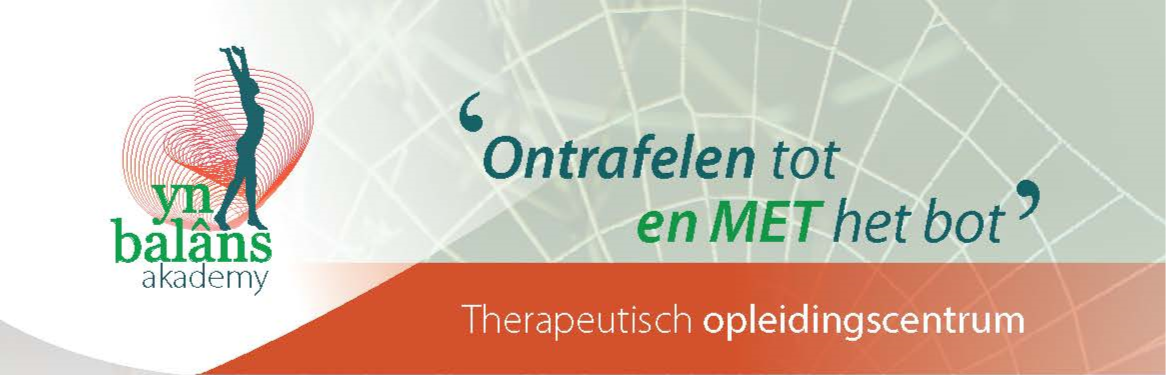 4 daagse training StudieplanOmschrijving ScarworkBij een ScarWork-behandeling integreer je een litteken in het faciale netwerk in alle lagen. Dus van de huid tot en met het bot. Je zorgt ervoor dat bijna alle bewegingen die mogelijk zijn in dat gebied zo optimaal mogelijk hersteld worden. De positieve uitwerking is niet alleen in het gebied in en rondom het litteken, maar manifesteert zich in het hele lichaam. Dit is de enige methode die dit mogelijk maakt.Het past ook in elke professionele praktijk die op de blote huid werken.Kost weinig tijd, met goede resultatenDe behandeling is pijnloos voor de client. (die heeft al genoeg meegemaakt)Het is voor de therapeut een lichte methode om uit te voeren.(weinig arbeidsbelasting)Vult bijna alle andere typen van (manuele) behandelingen aan.  Na de behandeling merken cliënten vaak dat hun littekens zachter aanvoelen, de mobiliteit is verbeterd en ze minder pijn voelen. Verbetering na de behandeling lijkt blijvend te zijn en zelfs afzonderlijke sessies kunnen nuttig zijn. Over het algemeen is een reeks behandelingen het meest effectief.Cursus materiaalVoorbereiding;Studenten ontvangen vooraf informatie die zij door kunnen nemen.Laatste deel van de manual; geeft weer wie Sharon is.Advies boek lezen: Traumatic Scar Tissue Management  van Nancy Keeney Smith en Catherine Ryan. De belangrijkste hoofdstukken hierin zijn;Huid en fasciaLymfatisch systeemNeurologieWondhelingBrandwonden, borstoperaties en andere traumatische littekensTraumaScars, Adhesions and the Biotensegral Body van Jan Trewartha and Sharon Wheeler (wordt verwacht op 7 april 2020)Van Yn Balâns AkademyYou tube films over operatiesHoe een litteken heelt. Het proces. Vooral belangrijk voor cursisten die geen littekens hebben. Zijn zelf niet door zo’n proces gegaan.Vb materiaal behandelplanTijdens de cursus; Theorie;Handout met alle techniekenPraktijk;Planning BehandelplanNa de cursus;Video link van 9 technieken door Sharon WheelerVan Yn Balâns AkademyYou tube films van nog een paar technieken.Manieren om naar littekens te kijken. (geen protocol, maar een recept want elk litteken is uniek)Informatie over nieuwe littekens en oude littekens, hoe die zich verhoudenPlanning Cursus dagenCursus tijden elke dagStart	09.00 – 12.30	3,30 uurLunch	12.30 – 13.45	1,45 uur -Einde	13.45 – 17.30	3,45 uurKorte pauzes totaal		0,15 uur -Totale effectieve cursus tijd	7,00 uur Programma cursus dagenDag 1‘s morgensIntroductietheorieUitleg technieken op kussens’s middagsUitleg Technieken balanceren lichaam na behandelingUitwisseling/oefenen technieken (cursisten onder elkaar)Dag 2‘s morgensEvaluatie 1e dag, vragenUitwisseling/oefenen technieken(cursisten onder elkaar)’s middagscliënten met littekens komen en oefenen technieken bij deze cliënten. En balanceren lichaam na behandeling bij deze cliënten. Evaluatie met de cliënten over de behandelwijze en hun ervaringen. (dus feedback voor de cursisten)Evaluatie en tips leraarDag 3’s morgensEvaluatie 2e dag en hoe de cursisten zich voelen(ze zijn zelf ook behandeld en dat kan hun uit hun evenwicht halen) en vragencliënten met littekens komen en oefenen technieken bij deze cliënten. En balanceren lichaam na behandeling bij deze cliënten. Evaluatie met de cliënten over de behandelwijze en hun ervaringen. (dus feedback voor de cursisten)Evaluatie en tips leraar’s middagscliënten met littekens komen en oefenen technieken bij deze cliënten. En balanceren lichaam na behandeling bij deze cliënten. Evaluatie met de cliënten over de behandelwijze en hun ervaringen. (dus feedback voor de cursisten)Evaluatie en tips leraarDag 4’s morgensEvaluatie afgelopen dagen en hoe de cursisten zich voelen(ze zijn zelf ook behandeld en dat kan hun uit hun evenwicht halen) en vragenTechnieken uitleggen met een cursist als model’s middagsTheorie en wat cursisten nog nodig hebben om de technieken eigen te maken.Richtlijnen studieplan1.0 Het conceptuele deelRelatie met het beroep1. Beschrijf in het kort de visie, missie en beroepssituatie voor de scholing waar u accreditatie vooraanvraagt.Littekens laten veel sporen na in het lichaam en verminderen de bewegingsvrijheid. Met ScarWorkverbeter je de kwaliteit van het weefsel en herstel je verbindingen. Juist die onder het litteken.Dit is een nieuwe techniek die voor alle manueel therapeuten inzetbaar is en veel resultaat kan opleveren.Het is makkelijk inpasbaar bij elke manuele therapeut, past in de tijdslimiet van sommige professies envooral verbeterd het de resultaten van hun vakgebied die ze al toepassen.(verdieping en verbreding)2. De scholing is gericht op;Massagetherapeuten, Fysiotherapeuten, Manuele therapeuten, Kinesiologen, Craniosacraal therapeuten, Triggerpoint therapeuten, reflexzone therapeuten, Shiatsutherapeuten, Bowen therapeuten3. Bijdrage beroeps relevante deskundigheidsbevordering van de zorgverlener.Verdieping en verbreding van hun vakgebied4. Voorwaarden voor de toelating (gedefinieerd minimaal instroomniveau).MBO basis anatomie en fysiologieMedische basiskennis volgens Plato. 2.0 Het contextuele deelDe voorzieningen die er voor zorgen dat de doelstellingen van de scholing bereikt worden.1. Beschrijving gebouw/lokaal en de voorzieningen waar les gegeven wordt en de leermaterialen. Unit 9 van het bedrijvencentrum Dokkum. Ruimte voor maximaal 20 cursisten, waarbij minimaal 10 massagetafels kunnen staan en ruimte te kunnen werken. Stoelen voor de cursisten. Er is een Beamer aanwezig. Toiletten met schoonmaakschema.(disposable)Sheets voor over massagetafels en afdek dekens voor de modellen en cursisten die model liggen. En desinfectiemiddelen zijn aanwezig.Koffie/thee en iets bij de koffie is altijd voorradig.Ontvangst mogelijkheden voor de modellen.2. De wijze van toetsing en/of evaluatie van het leerresultaat bij de studenten.Controle door leraar m.b.t. vorderingen en resultaat. En er wordt voor het beginnen van de behandeling gemeten door een wetenschappelijk onderzoekster en na de behandeling. Deze resultaten worden gebruikt voor wetenschappelijk onderzoek naar ScarWork3. Gespecificeerd overzicht de tijdsinvestering voor de studentKlassikaaldagen 	4Docentcontact uren per dag9.00 ‐ 17.30 1½ uur pauze	 7totaal 	28ZelfstudieVoorbereiding 	15Na cursus 	  5	15Totale studielast uren 	484. De wijze waarop de kwaliteit van de scholing wordt bewaakt.Sharon Wheeler, de uitvinder van ScarWork heeft een netwerk van docenten over de gehele wereld, die zich enorm snel uitbreidt. De leraren onderling wisselen alle nieuwe data uit , vooral tussen Engeland/Polen/Italië/Duitsland en Nederland. Dit wordt verwerkt in het cursus materiaal, zodat het erg up to date is. En deze cursus is de start van wetenschappelijk onderzoek naar ScarWork. 3.0 Het contentuele deelDit betreft de inhoud van de scholing. In dit onderdeel wordt de inhoud beschreven zodat duidelijk zichtbaar wordt wat uw scholing inhoudelijk brengt.1. Uitgebreid overzicht van de lesstof (inhoud van het programma).Zie hoofdstuk 3 en 4.2. De leerdoelen/eindtermen.Na het volgen van de cursus ben je in staat om litteken behandeling in te zetten in jouw bestaandepraktijk.Het handelen van de cursist na voltooiing van de cursus ScarWork is vooral gericht om de gezondheid enhet gevoel van littekens van chirurgie of ongevallen te verbeteren (verlichten van klachten, verbeterenvan mobiliteit en verminderen van pijn m.b.t. de littekens van de client). Dit gebeurt met enkele littekenbehandelingen (met de geleerde technieken en inzichten) van het litteken en de gebieden rondom enonder het litteken. Na deze cursus kan de therapeut een uniek litteken analyseren en beoordelen ofhij/zij die kan behandelen binnen zijn eigen vakgebied. Op deze basis wordt een behandelplan gemaakt,met als basis de nieuwste inzichten van deze nieuwe methode, die in de onderzoeksfase zit.3. HBO-niveau van de scholing CompetentiegebiedenVoor de cursus ScarWork zijn … competenties gedefinieerd.Vakinhoudelijk handelenCommunicatieSamenwerkenVakinhoudelijk handelenHet handelen van de cursist na voltooiing van de cursus ScarWork is vooral gericht om de gezondheid en het gevoel van littekens van chirurgie of ongevallen te verbeteren (verlichten van klachten, verbeteren van mobiliteit en verminderen van pijn m.b.t. de littekens van de client). Dit gebeurt met enkele litteken behandelingen (met de geleerde technieken en inzichten) van het litteken en de gebieden rondom en onder het litteken. Na deze cursus kan de therapeut elk uniek litteken analyseren en  beoordelen of hij/zij die kan behandelen binnen zijn eigen vakgebied. Op deze basis wordt een behandelplan gemaakt op basis van de nieuwste inzichten van deze nieuwe methode, die in de onderzoeksfase zit.De ScarWork cursist werkt methodisch binnen het unieke van een litteken, evalueert zijn eigen handelen met beeld materiaal van; voor de behandeling en na de behandeling en het invullen van een vragenlijst(opgesteld door de wetenschappelijke onderzoeker Dr. Heike Jäger) , zodat een wetenschappelijke database wordt opgebouwd. De ScarWork cursist is zich bewust dat hij/zij deelneemt aan een internationaal onderzoek. De ScarWork cursist is zich van bewust van de wettelijke kaders waarbinnen hij/zij mag handelen. De ScarWork cursist weet dat hij/zij collega’s heeft in diverse landen van de wereld, waarbij ervaringen en vragen worden uitgewisseld, zodat de cursist zijn kennis gedegen kan uitbreiden en op de hoogte blijft van alle nieuwe ontwikkelingen in de wereld.CommunicatieDe ScarWork cursist communiceert effectief met de clienten en professionals. De ScarWork cursist informeert de gesprekspartner(s) over de overwegingen, redeneringen en argumenten die samenhangen met het behandelplan. De ScarWork cursist is zich te allen tijde bewust van het scala aan communicatiekanalen(verbaal, nonverbaal, schriftelijk, digitaal). Tot slot rapporteert en presenteert de ScarWork cursist zich op correcte wijze(inclusief de kaders van het wetenschappelijke onderzoek)De ScarWork cursist weet wanneer toestemming van een arst noodzakelijk is voor de eventuele behandeling start. SamenwerkingDe ScarWork cursist werkt samen met partners zowel vanuit de eigen discipline als in een multidisciplinaire setting. Hierbij positioneert de ScarWork cursist zich als litteken behandelaar. De samenwerking werkt vanuit het perspectief van de client.  OndernemerschapDe ScarWork cursist speelt in op de veranderende vragen en behoeften vanuit het veld en neemt initiatieven om nieuwe clienten te vinden voor littekenbehandeling om de continuïteit van de onderneming te waarborgen. De ScarWork  Littekenbehandeling is een aanvulling op zijn/haar bestaande onderneming. Hierbij houdt de ScarWork cursist rekening met de persoonlijke factoren van de client, veranderingen in de samenleving, veranderingen in beleid en regelgeving, nieuwe wetenschappelijke inzichten, effectieve en efficiente inzet van gemeenschapsgelden. De ScarWork cursist dient te beschikken over een gedegen en actuele kennis van littekens en ontstaan littekens.ProfesionaliteitDe ScarWork cursist houdt de ontwikkelingen rond nieuwe werkwijzen littekens, ontstaan littekens en operatiewijzen bij en vertaalt deze naar het eigen werkveld. Met vakgenoten(wereldwijd) overlegt hij/zij in hoeverre deze nieuwe inzichten en ontwikkelingen effect hebben op de handelswijze. Tot slot is hij/zij kritisch op het eigen handelen, monitort systematisch werkzaamheden en resultaten met het oog op kwaliteitsverbetering(doeltreffendheid, doelmatigheid, clientgerichtheid), neemt deel aan kennisdagen om het eigen handelen te ontwikkelen, past het eigen handelen waar nodig aan, houdt de eigen deskundigheid(kennis en vaardigheden) op peil via bij- en nascholing en draagt daarmee bij aan de verdere profilering en professionalisering van littekenbehandelingen.KTNO kerncompetentiesI. Brede professionaliseringDe student wordt aantoonbaar toegerust met actuele kennis die aansluit bij recente (wetenschappelijke) kennis, inzichten, concepten en onderzoeksresultaten, alsmede aan de in het beroepsprofiel geschetste (internationale) ontwikkelingen in het beroepenveld, teneinde zich te kwalificeren voor:het zelfstandig kunnen uitvoeren van de taken van een beginnend ScarWork therapeutde verdere professionalisering(uitbreiding) van de eigen beroepsuitoefening c.q. het beroep.De student is verdergaand therapeutisch communicatief vaardigDoor het volgen van de cursus worden onderstaande communicatie vaardigheden uitgebreidVraagt de klacht en hulpvraag grondig uit m.b.t littekens en hun verbanden;Is zich bewust van belangrijke aspecten in communicatie als therapeut; De ScarWork cursist weet wanneer toestemming van een arts noodzakelijk is voor de eventuele behandeling start. De ScarWork cursist communiceert effectief met de clienten en professionals. De ScarWork cursist informeert de gesprekspartner(s) over de overwegingen, redeneringen en argumenten die samenhangen met het behandelplan. De ScarWork cursist is zich te allen tijde bewust van het scala aan communicatiekanalen(verbaal, non-verbaal, schriftelijk, digitaal). Tot slot rapporteert en presenteert de ScarWork cursist zich op heldere en duidelijke correcte wijze(binnen de kaders van het doorlopende wetenschappelijke onderzoek)De student handelt volgens de beroepsethiek van de alternatieve therapeutDoor het volgen van de cursus worden onderstaande communicatie vaardigheden uitgebreidIs zich bewust van en handelt naar de ethische aspecten met betrekking tot de Littekenbehandelingen;Is zich bewust van en handelt naar de ethische aspecten met betrekking tot de houding tegenover de cliënt; Weet waar de grenzen van zijn mogelijkheden liggen en kan ze naar de juiste kanalen doorsturen. Heeft ten alle tijden een getekende up to date AVG formulier van de clientIs zich bewust van en handelt naar de ethische aspecten in relatie tot collegae en andere hulpverleners;8. De student werkt aan multidisciplinaire integratie van de geleerde lesstofLeert de aangeboden disciplines(Littekenbehandeling en littekenanalyses te gebruiken en te integreren in hun eigen beroepsmatige vaardigheden;Onderzoekt en herkent verbanden tussen de verschillende onderdelen en studieonderwerpen die ze in deze cursus leren en al kenden uit hun eigen achtergrond, teneinde ze te integreren vanuit het perspectief van hun toekomstig beroepsmatig handelen;Leert de verkregen kennis toe te passen en te integreren binnen praktische leersituaties;9. De student leert inzichten, theorieën en concepten toe te passenHerkent casussen en cliënten in de aangeleerde technieken en zienswijzen;Past de theorieën en inzichten door praktische opdrachten toe;Wordt uitgedaagd de theorieën te bediscussiëren, omdat elk litteken uniek is.;9.4.	Leert continue met een open visie elke situatie(behandeling) opnieuw te beoordelen. 9.5.	…10. student beschikt over relevante (wetenschappelijke) kennis, teneinde verantwoorde praktische toepasbaarheid mogelijk te maken, zoals het toetsen van de toepasbaarheid van de aangeleerde theorie, inzichten, kennis en vaardigheden, middels onderzoek waarvan verslag wordt gedaan en in het lopende wetenschappelijke onderzoek verwerkt wordt.De ScarWork cursist werkt methodisch binnen het unieke van een litteken, evalueert zijn eigen handelen met beeld materiaal van; voor de behandeling en na de behandeling en het invullen van een vragenlijst(opgesteld door de wetenschappelijke onderzoeker Dr. Heike Jäger) , zodat een wetenschappelijke database wordt opgebouwd. De ScarWork cursist is zich bewust dat hij/zij deelneemt aan een internationaal onderzoek. De ScarWork cursist is zich bewust van de wettelijke kaders waarbinnen hij/zij mag handelen. De ScarWork cursist weet dat hij/zij collega’s heeft in diverse landen van de wereld, waarbij ervaringen en vragen worden uitgewisseld, zodat de cursist zijn kennis gedegen kan uitbreiden en op de hoogte blijft van alle nieuwe ontwikkelingen in de wereld.De ScarWork cursist heeft toegang tot een besloten pagina op social media, waarbij cursisten, litteken therapeuten, ScarWork leraren en wetenschappelijke onderzoekers de nieuwste informatie uitwisselen, vragen stellen en antwoorden geven m.b.t. littekens, operaties en behandelmethodes, zodat de vaardigheden steeds verder uitgebreid wordt en ze de nieuwste inzichten bij kunnen houden. 16. De student kan een plan van aanpak maken16.1.Maakt een behandelplan voor elke unieke litteken binnen de mogelijkheden van zijn professie; 16.2.Evalueert het behandelplan en toetst het aan de kaders van het internationale wetenschappelijke onderzoek;16.3.Kan creatief met het behandelplan omgaan. (continue aanpassing is noodzakelijk) Contact gegevensYn Balans Akademy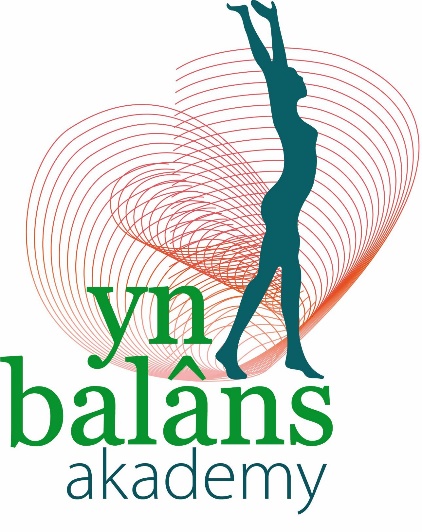 Jannie Cnossen-FrieswijkDellenswei 39294 LH  Oudwoude+31 (0)6 20271997ynbalansakademy@gmail.comwww.ynbalansakademy.nl